

Toestemmingsformulier medicijn instructie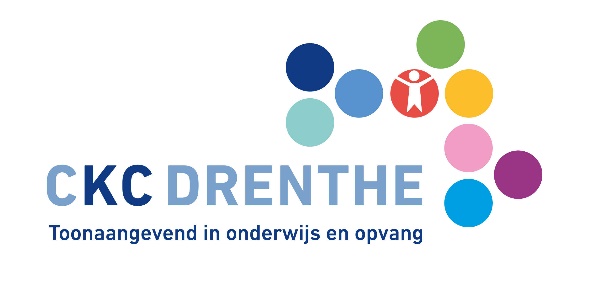 Wanneer een kind tijdelijk medicijnen gebruikt tijdens de school/opvang uren wordt dit vastgelegd in dit toestemmingsformulier medicijn instructie. Bij regulier gebruik van de medicatie wordt dit formulier jaarlijks geactualiseerd. Ook wanneer kinderen zelf medicijnen meebrengen en innemen (oudere leerlingen) wordt dit formulier ingevuld.Medicijnen worden in een afgesloten lade of kast bewaard. Toestemming voor het toedienen van de hieronder omschreven medicijn(en) aan: Naam kind:  _____________________________________________ 
	
Geboortedatum:  _________________________________________Adres:     _______________________________________________Postcode: _____________ Woonplaats: _______________________Zoon / dochter van:  _______________________________ (naam ouders/verzorgers) Telefoon: _______________________________________________Naam huisarts: __________________________________________ 
Telefoon: _______________________________________________ Naam specialist: _______________________________ 

Telefoon: _____________________________ De medicijnen zijn nodig voor onderstaande ziekte:
______________________________________________________________________________________________________________________________________________Naam van het medicijn: 

______________________________________________________________________________________________________________________________________ 
Medicijn dient dagelijks te worden toegediend op onderstaande tijden: ______________________ uur ______________________ uur ______________________ uur ______________________ uur Medicijn(en) mogen alleen worden toegediend in de volgende situatie(s): ______________________________________________________________________________________________________________________________________________ Dosering van het medicijn: 

_______________________________________________________________________ Wijze van toediening: 

_______________________________________________________________________ Wijze van bewaren:

_______________________________________________________________________ Controle op vervaldatum door: ______________________________________________ 

Functie: ________________________________________________________________ Ondergetekende, ouder/verzorger van genoemd kind geeft hiermee aan het kindcentrum  c.q. de hieronder genoemde leerkracht/pedagogisch medewerker die daarvoor een medicijninstructie heeft gehad, toestemming voor het  toedienen van de bovengenoemde medicijnen: Naam: 
_______________________________________________________________________Plaats: __________________________________

Datum: __________________________________Handtekening: ____________________________________
=======================================================MedicijninstructieEr is instructie gegeven over het toedienen van de medicijnen op: 

_____________________________________________ (datum) Door: _________________________________________ (naam)Relatie tot het kind: ______________________________aan: __________________________________________ (naam)functie(s): ______________________________________van: __________________________________________(naam + plaats school/opvang) 